Macomb County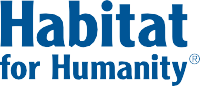 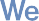 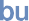 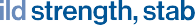 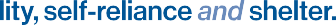 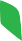 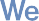 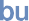 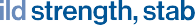 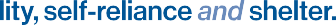 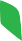 Family Selection Criteria for Application               Criteria:There are Three (3) criteria used to select applicants listed below:Ability to Pay – legal verifiable income that falls within income range (see chart below)Need – proof of living in some type of substandard housing (see housing need assessment form)Willingness to Partner – each adult in the home completes a minimum of 250 volunteer hours. 
Ability to Pay:This section clarifies guidelines used for reviewing the applicant’s ability to pay.* All program requirements are subject to change without notificationCredit Criteria:Must have a Credit Score in the 600’s to qualify and 640 or higher to close on a house.Debt-to-Income ratio of 40% or lower: a math projection calculating the income you have coming in versus the debt you should have going out which includes Minimum payments5% of collection 2% of Student loans1% of medical 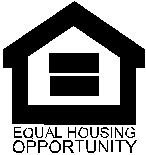 Never filed bankruptcy or 2 years from discharge of bankruptcy.No foreclosure or within 3 years from foreclosure.No open liens or judgments against the applicants.Cannot be delinquent on Student loans or Child Support.Family SizeMinimum Yearly Gross SalaryMax Yearly Gross Salary 1$31,350$50,1502$35,800$57,3003$40,300$64,4504$44,750$71,6005$48,350$77,3506$51,950$83,1007$55,500$88,8008$59,100$94,550